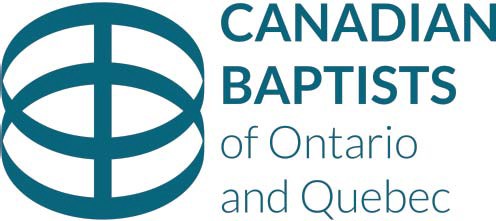 Form 6CERTIFICATE OF RECOGNITIONThis Certificate is granted to(NAME)Who is a member in good standing of (Name of Church), (City), (Province)After careful consideration of the applicant’s character and potential for Christian ministry as demonstrated by his/her giftedness, devotion to the Word of God and the desire to follow the Lord’s leading in his/her life, we affirm that he/she should proceed toward fullaccreditation and ordination with Canadian Baptists of Ontario and Quebec.Presented this (Day) of (Month), (Year)MINISTER	DEACON